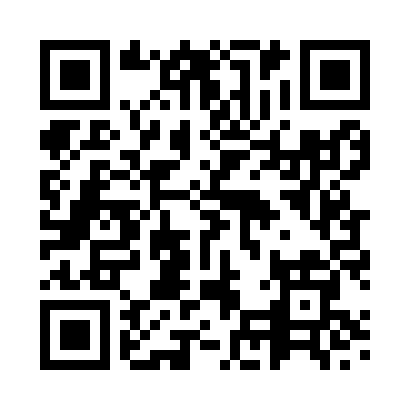 Prayer times for Brighstone, Isle of Wight, UKWed 1 May 2024 - Fri 31 May 2024High Latitude Method: Angle Based RulePrayer Calculation Method: Islamic Society of North AmericaAsar Calculation Method: HanafiPrayer times provided by https://www.salahtimes.comDateDayFajrSunriseDhuhrAsrMaghribIsha1Wed3:475:391:036:098:2710:202Thu3:445:371:026:108:2810:223Fri3:415:361:026:118:3010:254Sat3:385:341:026:128:3110:285Sun3:365:321:026:138:3310:306Mon3:335:311:026:148:3510:337Tue3:305:291:026:158:3610:358Wed3:285:271:026:158:3810:389Thu3:255:261:026:168:3910:4110Fri3:225:241:026:178:4110:4311Sat3:195:221:026:188:4210:4612Sun3:175:211:026:198:4410:4813Mon3:145:191:026:208:4510:5114Tue3:115:181:026:218:4710:5415Wed3:095:171:026:228:4810:5516Thu3:095:151:026:228:4910:5617Fri3:085:141:026:238:5110:5718Sat3:075:121:026:248:5210:5719Sun3:075:111:026:258:5410:5820Mon3:065:101:026:268:5510:5921Tue3:065:091:026:278:5610:5922Wed3:055:081:026:278:5811:0023Thu3:055:061:026:288:5911:0124Fri3:045:051:026:299:0011:0125Sat3:045:041:036:309:0111:0226Sun3:035:031:036:309:0311:0327Mon3:035:021:036:319:0411:0328Tue3:025:011:036:329:0511:0429Wed3:025:001:036:329:0611:0530Thu3:015:001:036:339:0711:0531Fri3:014:591:036:349:0811:06